	Министерство образования Красноярского края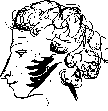 Краевое государственное бюджетное профессиональное образовательное учреждение «Минусинский педагогический колледж имени А.С. Пушкина»Отчет о прохождении учебной практики «Учебное оборудование как средство достижения планируемых результатов в начальном общем образовании»Учебная практика «Учебное оборудование как средство достижения планируемых результатов в начальном общем образовании» в рамках ПМ.01 Преподавание по образовательным программам начального общего образования проходила на базе образовательной организации КГБПОУ «Минусинский педагогический колледж имени А.С. Пушкина»» с 07 июня по 11 июня 2021 года (концентрированно) в объеме 36 часов. Руководитель практики от образовательной организации  - (ФИО)____________.Укажите документы, которые Вы использовали для выполнения программы и задач практики,  их роль.Раскройте роль данного вида практики в вашем профессиональном становлении: опишите  виды деятельности, которые способствовали развитию общих и профессиональных компетенций, формированию умений и получению практического опыта.Отразите условия, которые способствовали успешной реализации задач практики.Отметьте трудности, которые возникали при выполнении программы практики, организации межличностных коммуникаций с сокурсниками и руководителями.Отметьте собственные профессиональные дефициты и наметьте планы по их устранению.Напишите предложения по повышению эффективности данного вида практики в дальнейшем.Обучающая(ий)ся группы _______специальность44.02.02 Преподавание  в начальных классах	                                               И. И. Иванова                                                     «11» июня  . Отчет проверил:руководитель практики 
от образовательной организации,
преподаватель колледжа 					                                    Г.В. Насадюк«11»  июня 2021 г.